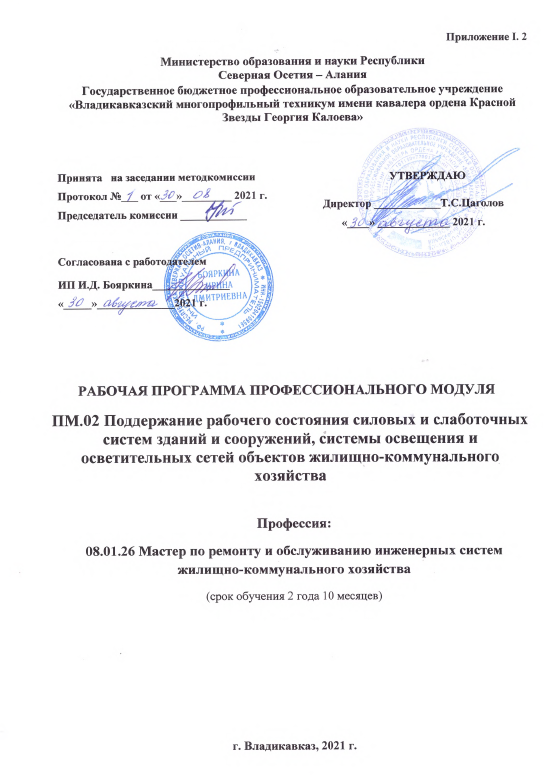 Приложение I. 2Министерство образования и науки РеспубликиСеверная Осетия – АланияГосударственное бюджетное профессиональное образовательное учреждение«Владикавказский многопрофильный техникум имени кавалера ордена Красной Звезды Георгия Калоева»Согласована с работодателемИП И.Д. Бояркина______________«_____»______________2021 г.РАБОЧАЯ ПРОГРАММА ПРОФЕССИОНАЛЬНОГО МОДУЛЯПМ.02 Поддержание рабочего состояния силовых и слаботочных систем зданий и сооружений, системы освещения и осветительных сетей объектов жилищно-коммунального хозяйстваПрофессия:08.01.26 Мастер по ремонту и обслуживанию инженерных систем жилищно-коммунального хозяйства(срок обучения 2 года 10 месяцев)г. Владикавказ, 2021 г.	Рабочая программа профессионального модуля разработана на основе ФГОС СПО по профессии 08.01.26  Мастер по ремонту и обслуживанию инженерных систем жилищно-коммунального хозяйства, входящей в состав укрупненной группы 08.00.00 Техника и технологии строительства и Примерной основной образовательной программы 08.01.26  Мастер по ремонту и обслуживанию инженерных систем жилищно-коммунального хозяйства, зарегистрированной в Федеральном реестре примерных образовательных программ СПО 31.03.2017 г., регистрационный номер: 08.01.26-170331Организация-разработчик: Государственное бюджетное профессиональное образовательное учреждение «Владикавказский многопрофильный техникум имени кавалера ордена Красной Звезды Георгия Калоева» РСО - Алания, г. ВладикавказРазработчики:Арустамян Альберт Григорьевич,   преподаватель ГБПОУВМТ им. Г.Калоева г. Владикавказ РСО – Алания;Опарина Наталья Васильевна, старший методист ГБПОУ ВМТ им. Г.Калоева г. Владикавказа РСО – Алания;Дзугкоева Нина Владимировна, методист ГБПОУ ВМТ им. Г.Калоева г. Владикавказа РСО – Алания.Разработчик от работодателя:ИП И.Д. Бояркина.ОДЕРЖАНИЕ1. ОБЩАЯ ХАРАКТЕРИСТИКА РАБОЧЕЙ ПРОГРАММЫ ПРОФЕССИОНАЛЬНОГО МОДУЛЯПМ.02 Поддержание рабочего состояния силовых и слаботочных систем зданий и сооружений, системы освещения и осветительных сетей объектов жилищно-коммунального хозяйства1.1. Цель и планируемые результаты освоения профессионального модуля В результате изучения профессионального модуля студент должен освоить вид профессиональной деятельности «Поддержание рабочего состояния силовых и слаботочных систем зданий и сооружений, системы освещения и осветительных сетей объектов жилищно-коммунального хозяйства» и соответствующие ему общие компетенции и профессиональные компетенции:1.1.1. Перечень общих компетенций1.1.2. Перечень профессиональных компетенций Выпускник, освоивший программу СПО по профессии (специальности) должен обладать профессиональными компетенциями 1.1.3.В результате освоения профессионального модуля студент должен:1.2. Количество часов, отводимое на освоение профессионального модуляВсего часов 924 часа,Из них   на освоение МДК 174 часа,Самостоятельная работа 30 часов на практики, в том числе учебную 432 часаи производственную288 часов2. СТРУКТУРА и содержание профессионального модуля2.1. Структура профессионального модуля2.2. Тематический план и содержание профессионального модуля ПМ.02 Поддержание рабочего состояния силовых и слаботочных систем зданий и сооружений, системы освещения и осветительных сетей объектов жилищно-коммунального хозяйства3. УСЛОВИЯ РЕАЛИЗАЦИИ ПРОГРАММЫ ПРОФЕССИОНАЛЬНОГО МОДУЛЯ3.1. Для реализации программы профессионального модуля должны быть предусмотрены следующие специальные помещения:Кабинет«Технологии электромонтажных работ», оснащенный оборудованием: рабочее место преподавателя;рабочие места обучающихся;учебные стенды (комплекты) по разделам;практикум «Электромонтаж»техническими средствами обучения: мультимедийный компьютер; мультимедийный проектор; экран.  Кабинет «Материаловедения», оснащенный оборудованиемрабочее место преподавателя;рабочие места обучающихся;учебные стенды (комплекты) по разделам;лабораторный стенд "Изучение диэлектрической проницаемости и диэлектрических потерь в твердых диэлектриках».липовой комплект учебного оборудования «Электротехнические материалы», настольный вариант.учебная универсальная испытательная машина "Механические испытания материалов".типовой комплект учебного оборудования "Исследование влияния холодной пластической деформации и последующего нагрева на микроструктуру и твердость низкоуглеродистой стали".коллекция металлографических образцов “Конструкционные стали и сплавы”.интерактивная диаграмма “Железо - цементит” (на CD).электронный альбом фотографий микроструктур сталей и сплавов.универсальная лабораторная установка "Исследование кинетики окисления сплавов. на воздухе при высоких температурах" (без ПК).презентации и плакаты по теме «Электротехнические материалы».презентации и плакаты по теме «Металлургия стали и производство ферросплавов».презентации и плакаты «Коррозия и защита металлов».техническими средствами обучения: мультимедийный компьютер; мультимедийный проектор; экран.Мастерские «Слесарная»; «Электромонтажная», оснащенные в соответствии с п. 6.2.2. Примерной программы по профессии 08.01.26 Мастер по ремонту и обслуживанию инженерных систем жилищно-коммунального хозяйстваПрактики проводятся на предприятиях жилищно-коммунального хозяйства, обеспечивающих эксплуатацию и ремонт оборудования. Материально-техническая база предприятий должна обеспечивать условия для проведения видов работ производственной практики, предусмотренных в программах профессиональных модулей, соответствующих основным видам деятельности.3.2. Информационное обеспечение реализации программыДля реализации программы библиотечный фонд образовательной организации должен иметь печатные и/или электронные образовательные и информационные ресурсы, рекомендуемые для использования в образовательном процессе.3.2.1. Печатные изданияНемцов М.В. Электротехника: В 2 кн. (1-е изд.) учебник М: Академия ,2014Журавлева Л.В. Электроматериаловедение (10-е изд., стер.) учебник М: Академия,2014Нестеренко В.М., Мысьянов А.М. Технология электромонтажных работ. Учебник для учреждений СПО. М.: Академия. – 2014. 3.2.2. Электронные издания (электронные ресурсы)Программные продукты:1.NanoCAD Электро - программный продукт, предназначенный для автоматизированного выполнения проектов в частях силового электрооборудования (ЭМ) и внутреннего электросистемы освещения (ЭО) промышленных и гражданских объектов строительства2. AutoCADElectrical   для проектирования электрических систем управления.4. КОНТРОЛЬ И ОЦЕНКА РЕЗУЛЬТАТОВ ОСВОЕНИЯ ПРОФЕССИОНАЛЬНОГО МОДУЛЯ Принята   на заседании методкомиссииПротокол №___ от «___»_________ 2021 г.Председатель комиссии ____________УТВЕРЖДАЮДиректор ____________Т.С.Цаголов«____» _____________ 2021 г.1. ОБЩАЯ ХАРАКТЕРИСТИКА РАБОЧЕЙ ПРОГРАММЫ ПРОФЕССИОНАЛЬНОГО МОДУЛЯ------стр. 42. СТРУКТУРА И СОДЕРЖАНИЕ ПРОФЕССИОНАЛЬНОГО МОДУЛЯ-------стр. 83. УСЛОВИЯ РЕАЛИЗАЦИИ ПРОГРАММЫ ПРОФЕССИОНАЛЬНОГО МОДУЛЯ-стр. 17-4. КОНТРОЛЬ И ОЦЕНКА РЕЗУЛЬТАТОВ ОСВОЕНИЯ ПРОФЕССИОНАЛЬНОГО МОДУЛЯ ---------стр.18КодНаименование общих компетенцийОК 01.Выбирать способы решения задач профессиональной деятельности, применительно к различным контекстам.ОК 02.Осуществлять поиск, анализ и интерпретацию информации, необходимой для выполнения задач профессиональной деятельности.ОК 03.Планировать и реализовывать собственное профессиональное и личностное развитие.ОК 04.Работать в коллективе и команде, эффективно взаимодействовать с коллегами, руководством, клиентами.ОК 05.Осуществлять устную и письменную коммуникацию на государственном языке с учетом особенностей социального и культурного контекста.ОК 06.Проявлять гражданско-патриотическую позицию, демонстрировать осознанное поведение на основе традиционных общечеловеческих ценностей, применять стандарты антикоррупционного поведения.ОК 07.Содействовать сохранению окружающей среды, ресурсосбережению, эффективно действовать в чрезвычайных ситуациях.ОК 08.Использовать средства физической культуры для сохранения и укрепления здоровья в процессе профессиональной деятельности и поддержания необходимого уровня физической подготовленности.ОК 09.Использовать информационные технологии в профессиональной деятельности.ОК 10.Пользоваться профессиональной документацией на государственном и иностранном языках.ОК 11.Использовать знания по финансовой грамотности, планировать предпринимательскую деятельность в профессиональной сфере.КодНаименование видов деятельности и профессиональных компетенцийВД 2Поддержание рабочего состояния силовых и слаботочных систем зданий и сооружений, системы освещения и осветительных сетей объектов жилищно-коммунального хозяйстваПК 2.1.Осуществлять техническое обслуживание силовых и слаботочных систем зданий и сооружений, системы освещения и осветительных сетей объектов жилищно-коммунального хозяйства в соответствии с требованиями нормативно-технической документации.ПК 2.2.Осуществлять ремонт и монтаж отдельных узлов  освещения и осветительных сетей объектов жилищно-коммунального хозяйства в соответствии с требованиями нормативно-технической документацииПК 2.3.Осуществлять ремонт и монтаж отдельных узлов силовых и слаботочных систем зданий и сооружений в соответствии с требованиями нормативно-технической документацииИметь практический опыт:подготовки инструментов, материалов, оборудования и  СИЗ  к использованию в соответствии с требованиями стандартов рабочего места и охраны труда;диагностики состояния силовых  и слаботочных систем зданий и сооружений,  системы освещения и осветительных сетей объектов  жилищно-коммунального хозяйства;поддержания рабочего состояния силовых  и слаботочных систем зданий и сооружений,  системы освещения и осветительных сетей объектов жилищно-коммунального хозяйства;выполнения ремонта и монтажа отдельных узлов  системы освещения и осветительных сетей объектов жилищно-коммунального хозяйства в соответствии с требованиями нормативно-технической документации;выполнения ремонта и монтажа отдельных узлов силовых  и слаботочных систем зданий и сооружений в соответствии с требованиями нормативно-технической документацииУметь:проверять рабочее место на соответствие требованиям охраны труда;визуально и инструментально определять исправность измерительных приборов и электромонтажных инструментов;проверять функциональность инструмента;подбирать материалы и электромонтажные инструменты в соответствии технологическому процессу и сменному заданию/наряду;визуально определять исправность средств индивидуальной защиты;безопасно пользоваться различными видами СИЗ;понимать сменное задание на осмотр силовых  и слаботочных систем зданий и сооружений,  системы освещения и осветительных сетей объектов жилищно-коммунального хозяйства;читать чертежи и эскизы, простые электрические и монтажные схемы;выполнять чертежи и эскизы, простые электрические и монтажные схемы;проводить плановый осмотр силовых  и слаботочных систем зданий и сооружений,  системы освещения и осветительных сетей объектов жилищно-коммунального хозяйства;выявлять  и оценивать неисправности в ходе обхода и осмотра силовых  и слаботочных систем зданий и сооружений,  системы освещения и осветительных сетей объектов жилищно-коммунального хозяйства;выполнять технологические приемы технического обслуживания электротехнического оборудования и электропроводок;выполнять профилактические работы, способствующие эффективной работе силовых  и слаботочных систем зданий и сооружений,  системы освещения и осветительных сетей объектов жилищно-коммунального хозяйства;определять признаки и причины неисправности;определять внешний вид кабелей, проводки, коммутационной аппаратуры, осветительных приборов;визуально оценивать состояние кабелей, проводки, розеток слаботочной аппаратуры, исправность функционирования сетевых маршрутизаторов;измерять напряжение в точках ввода и вывода электрических щитов с применением средств измерения;определять оплавление, подгары крепления; обрыв кабелей, проводки, автоматических выключателей, осветительных приборов;вести учет выявленных неисправностей;выполнять технологические приемы технического обслуживания электротехнического оборудования и электропроводок;оценивать степень повреждения и ремонтопригодность электротехнического оборудования и электрических проводок;использовать необходимые инструменты, приспособления и материалы при выполнении ремонтных и  монтажных работ отдельных узлов силовых  и слаботочных систем зданий и сооружений,  системы освещения и осветительных сетей объектов жилищно-коммунального хозяйства;проводить ремонтные и монтажные работы отдельных узлов  силовых  и слаботочных систем зданий и сооружений,  системы освещения и осветительных сетей объектов жилищно-коммунального хозяйства;проводить ремонтные и монтажные работы отдельных узлов силовых и слаботочных  систем зданий и сооружений;пользоваться средствами связиЗнать:требования охраны труда при использовании СИЗ, инструментов и оборудования  при электромонтажных работах;возможные риски при использовании неисправных СИЗ или при работе без СИЗ;виды, назначение, правила применения электромонтажного инструмента;признаки неисправностей оборудования, инструмента и материалов;способы проверки функциональности  инструмента;требования к качеству материалов, используемых при электромонтажных работах;назначение и принципы действия контрольно-измерительных приборов и аппаратов средней сложности;правила применения универсальных и специальных приспособлений и контрольно-измерительного инструмента;форму, структуру технического задания;технологию и технику обслуживания электрических сетей;виды, назначение, устройство и принцип работы устройств силовых  и слаботочных систем зданий и сооружений,  системы освещения и осветительных сетей;виды, назначены и правила применения электромонтажного инструмента;приемы  и методы минимизации издержек на объектах жилищно-коммунального хозяйства;основы «бережливого производства», повышающие качество и производительность труда на объектах жилищно-коммунального хозяйства;эксплуатационную техническую документацию, виды и основное содержание;правила рациональной эксплуатации силовых  и слаботочных, системы  освещения и осветительных сетей   и осветительных систем объектов жилищно-коммунального хозяйства;показатели технического уровня эксплуатации силовых  и слаботочных, системы  освещения и осветительных сетей   и осветительных систем объектов жилищно-коммунального хозяйства;основные понятия, положения и показатели,  предусмотренные стандартами, по определению надежности слаботочных систем объектов жилищно-коммунального хозяйства, их технико-экономическое значение;основные этапы профилактических работ;способов и средств выполнения профилактических работвидов ремонта оборудования: текущий, капитальный (объем, периодичность, продолжительность, трудоемкость, количество);нормативно-техническую документацию по ремонту и монтажу приборов силовых и слаботочных систем зданий и сооружений, системы освещения и осветительных систем объектов жилищно-коммунального хозяйства;сущность, назначение и содержание ремонта и  монтажа отдельных узлов  силовых и слаботочных систем зданий и сооружений, системы освещения и осветительных систем объектов жилищно-коммунального хозяйства;методы и приемы расчета необходимых материалов и оборудования при ремонте и монтаже отдельных узлов  силовых и слаботочных систем зданий и сооружений, системы освещения и осветительных систем объектов жилищно-коммунального хозяйства;методы проведения ремонта и монтажа отдельных узлов силовых и слаботочных систем зданий и сооружений, системы освещения и осветительных систем объектов жилищно-коммунального хозяйства;технические документы на испытание и готовность к работе  силовых и слаботочных систем зданий и сооружений, системы освещения и осветительных систем объектов жилищно-коммунального хозяйства;методы и средства испытаний силовых и слаботочных систем зданий и сооружений, системы освещения и осветительных систем объектов жилищно-коммунального хозяйства;требования готовности к проведению испытания электротехнического оборудования и электропроводокКоды профессиональных общих компетенцийНаименования разделов профессионального модуля**Суммарный объем нагрузки, час.Объем образовательной программы, час.Объем образовательной программы, час.Объем образовательной программы, час.Объем образовательной программы, час.Объем образовательной программы, час.Объем образовательной программы, час.Самостоятельная работаКоды профессиональных общих компетенцийНаименования разделов профессионального модуля**Суммарный объем нагрузки, час.Занятия во взаимодействии с преподавателем, час.Занятия во взаимодействии с преподавателем, час.Занятия во взаимодействии с преподавателем, час.Занятия во взаимодействии с преподавателем, час.Занятия во взаимодействии с преподавателем, час.Занятия во взаимодействии с преподавателем, час.Самостоятельная работаКоды профессиональных общих компетенцийНаименования разделов профессионального модуля**Суммарный объем нагрузки, час.Обучение по МДК, в час.Обучение по МДК, в час.Обучение по МДК, в час.ПрактикиПрактикиПрактикиСамостоятельная работаКоды профессиональных общих компетенцийНаименования разделов профессионального модуля**Суммарный объем нагрузки, час.ВсегоЛабораторных и практических занятийКурсовых работ (проектов)*УчебнаяУчебнаяПроизводственная(если предусмотрена рассредоточенная практика)Самостоятельная работаПК 2.1, ПК 2.2Раздел 1. Техническая эксплуатация, ремонт и монтаж отдельных узлов силовых систем зданий и сооружений, системы освещения и осветительных сетей объектов жилищно-коммунального хозяйства в соответствии с заданием/нарядом2408456*144144*12ПК 2.1, ПК 2.3Раздел 2. Техническая эксплуатация, ремонт и монтаж отдельных узлов слаботочных систем зданий и сооружений3969052*288288*18Производственная практика (по профилю специальности), часов (если предусмотрена итоговая (концентрированная) практика)288288*Всего:924174108*43228828830Наименование разделов и тем профессионального модуля (ПМ), междисциплинарных курсов (МДК) Содержание учебного материала, лабораторные работы и практические занятия, самостоятельная учебная работа обучающихся, курсовая работа (проект) (если предусмотрены)Объем в часахРаздел 1. Техническая эксплуатация, ремонт и монтаж отдельных узлов силовых систем зданий и сооружений, системы освещения и осветительных сетей объектов жилищно-коммунального хозяйства в соответствии с заданием/нарядом.Раздел 1. Техническая эксплуатация, ремонт и монтаж отдельных узлов силовых систем зданий и сооружений, системы освещения и осветительных сетей объектов жилищно-коммунального хозяйства в соответствии с заданием/нарядом.240МДК.02.01.Техническая эксплуатация, ремонт и монтаж отдельных узлов силовых систем зданий и сооружений, системы освещения и осветительных сетей объектов жилищно-коммунального хозяйства в соответствии с заданием/нарядомМДК.02.01.Техническая эксплуатация, ремонт и монтаж отдельных узлов силовых систем зданий и сооружений, системы освещения и осветительных сетей объектов жилищно-коммунального хозяйства в соответствии с заданием/нарядом84Тема 1.Техническая эксплуатация и обслуживание силовых систем зданий и сооружений, системы освещения и осветительных сетей объектов жилищно-коммунального хозяйстваТема 1.Техническая эксплуатация и обслуживание силовых систем зданий и сооружений, системы освещения и осветительных сетей объектов жилищно-коммунального хозяйства40Тема 1.1 Организация эксплуатации и обслуживаниясиловых систем зданий и сооружений, системы освещения и осветительных сетей объектов жилищно-коммунального хозяйствСодержание 20Тема 1.1 Организация эксплуатации и обслуживаниясиловых систем зданий и сооружений, системы освещения и осветительных сетей объектов жилищно-коммунального хозяйств1.Общие вопросы эксплуатации и обслуживания силовых систем зданий и сооружений, системы освещения и осветительных сетей объектов жилищно-коммунального хозяйства20Тема 1.1 Организация эксплуатации и обслуживаниясиловых систем зданий и сооружений, системы освещения и осветительных сетей объектов жилищно-коммунального хозяйств2.Показатели технического уровня эксплуатации электросиловых и осветительных систем объектов жилищно-коммунального хозяйства20Тема 1.1 Организация эксплуатации и обслуживаниясиловых систем зданий и сооружений, системы освещения и осветительных сетей объектов жилищно-коммунального хозяйств3.Нормативная база технической эксплуатации силовых систем зданий и сооружений, системы освещения и осветительных сетей объектов жилищно-коммунального хозяйства20Тема 1.1 Организация эксплуатации и обслуживаниясиловых систем зданий и сооружений, системы освещения и осветительных сетей объектов жилищно-коммунального хозяйств4.Эксплуатационная техническая документация, виды и основное содержание20Тема 1.1 Организация эксплуатации и обслуживаниясиловых систем зданий и сооружений, системы освещения и осветительных сетей объектов жилищно-коммунального хозяйств5.Основные понятия, положения и показатели, предусмотренные стандартами, по определению надежности электросиловых и осветительных систем объектов жилищно-коммунального хозяйства20Тема 1.1 Организация эксплуатации и обслуживаниясиловых систем зданий и сооружений, системы освещения и осветительных сетей объектов жилищно-коммунального хозяйствВ том числе тематика практических занятий и лабораторных работ3Тема 1.1 Организация эксплуатации и обслуживаниясиловых систем зданий и сооружений, системы освещения и осветительных сетей объектов жилищно-коммунального хозяйств1.Практическое занятие «Чтение чертежей и эскизов, простых электрических монтажных схем»2Тема 1.1 Организация эксплуатации и обслуживаниясиловых систем зданий и сооружений, системы освещения и осветительных сетей объектов жилищно-коммунального хозяйств2.Практическое занятие «Заполнение бланка заявки»1Тема 1.2Технология и техника обслуживания домовых электрических силовых сетей и сетей системы освещенияСодержание 20Тема 1.2Технология и техника обслуживания домовых электрических силовых сетей и сетей системы освещения1.Энергосбережение на объектах жилищно-коммунального хозяйства20Тема 1.2Технология и техника обслуживания домовых электрических силовых сетей и сетей системы освещения1.Правила рациональной эксплуатации электросиловых и осветительных систем объектов жилищно-коммунального хозяйства20Тема 1.2Технология и техника обслуживания домовых электрических силовых сетей и сетей системы освещения2.Охрана труда и техника безопасности при проведении электромонтажных работ20Тема 1.2Технология и техника обслуживания домовых электрических силовых сетей и сетей системы освещения3. Материалы и электромонтажные инструменты,используемыеприэлектромонтажных работах20Тема 1.2Технология и техника обслуживания домовых электрических силовых сетей и сетей системы освещения4.Электроизмерительный инструмент  20Тема 1.2Технология и техника обслуживания домовых электрических силовых сетей и сетей системы освещенияВ том числе тематика практических занятий и лабораторных работ5Тема 1.2Технология и техника обслуживания домовых электрических силовых сетей и сетей системы освещения1.Практическое занятие «Определение исправности средств индивидуальной защиты, средств измерения и электромонтажного инструмента»1Тема 1.2Технология и техника обслуживания домовых электрических силовых сетей и сетей системы освещения2.Практическое занятие «Сравнительные характеристики проводниковых материалов высокой проводимости и высокого сопротивления»1Тема 1.2Технология и техника обслуживания домовых электрических силовых сетей и сетей системы освещения3.Практическое занятие «Определение характеристик простых полупроводников и полупроводниковых соединений»1Тема 1.2Технология и техника обслуживания домовых электрических силовых сетей и сетей системы освещения4.Практическое занятие «Определять внешний вид кабелей, проводки, коммутационной аппаратуры, осветительных приборов»1Тема 1.2Технология и техника обслуживания домовых электрических силовых сетей и сетей системы освещения5.Практическое занятие «Определить признаки и причины неисправности при поддержании рабочего состояния электросиловых и осветительных систем объектов жилищно - коммунального хозяйства»1Тема 2.  Ремонт   и монтаж отдельных узлов силовых систем зданий и сооружений, системы освещения и осветительных сетей объектов жилищно-коммунального хозяйстваТема 2.  Ремонт   и монтаж отдельных узлов силовых систем зданий и сооружений, системы освещения и осветительных сетей объектов жилищно-коммунального хозяйства44Тема 2.1.  Монтаж отдельных узлов силовых систем зданий и сооружений, системы освещения и осветительных сетей объектов жилищно-коммунального хозяйстваСодержание14Тема 2.1.  Монтаж отдельных узлов силовых систем зданий и сооружений, системы освещения и осветительных сетей объектов жилищно-коммунального хозяйства1.Сущность, назначение и содержание монтажа отдельных узлов силовых и осветительных систем объектов жилищно-коммунального хозяйства14Тема 2.1.  Монтаж отдельных узлов силовых систем зданий и сооружений, системы освещения и осветительных сетей объектов жилищно-коммунального хозяйства2.Методы и приемы расчета необходимых материалов и оборудования при монтаже отдельных узлов силовых систем зданий и сооружений, системы освещения и осветительных систем объектов жилищно-коммунального хозяйства14Тема 2.1.  Монтаж отдельных узлов силовых систем зданий и сооружений, системы освещения и осветительных сетей объектов жилищно-коммунального хозяйстваВ том числе тематика практических занятий и лабораторных работ6Тема 2.1.  Монтаж отдельных узлов силовых систем зданий и сооружений, системы освещения и осветительных сетей объектов жилищно-коммунального хозяйства1.Практическое занятие «Монтаж электроустановочных изделий и осветительных приборов»1Тема 2.1.  Монтаж отдельных узлов силовых систем зданий и сооружений, системы освещения и осветительных сетей объектов жилищно-коммунального хозяйства2. Практическое занятие «Установка выключателей, переключателей, штепсельных розеток, звонков, счетчиков» (составить инструкционные и технологические карты)1Тема 2.1.  Монтаж отдельных узлов силовых систем зданий и сооружений, системы освещения и осветительных сетей объектов жилищно-коммунального хозяйства3.Практическое занятие «Монтаж аппаратов защиты»1Тема 2.1.  Монтаж отдельных узлов силовых систем зданий и сооружений, системы освещения и осветительных сетей объектов жилищно-коммунального хозяйства4. Практическое занятие «Монтаж светодиодных ламп»1Тема 2.1.  Монтаж отдельных узлов силовых систем зданий и сооружений, системы освещения и осветительных сетей объектов жилищно-коммунального хозяйства5.Практическое занятие «Монтаж электропроводки скрытым способом»1Тема 2.1.  Монтаж отдельных узлов силовых систем зданий и сооружений, системы освещения и осветительных сетей объектов жилищно-коммунального хозяйства6.Практическое занятие «Монтаж сети системы освещения»1Тема 2.2. Ремонт отдельных узлов силовых систем зданий и сооружений, системы освещения и осветительных сетей объектов жилищно-коммунального хозяйстваСодержание14Тема 2.2. Ремонт отдельных узлов силовых систем зданий и сооружений, системы освещения и осветительных сетей объектов жилищно-коммунального хозяйства1.Сущность, назначение и содержание ремонта отдельных узлов силовых и осветительных систем объектов жилищно-коммунального хозяйства14Тема 2.2. Ремонт отдельных узлов силовых систем зданий и сооружений, системы освещения и осветительных сетей объектов жилищно-коммунального хозяйства2.Методы и приемы расчета необходимых материалов и оборудования при ремонте отдельных узлов силовых систем зданий и сооружений, системы освещения и осветительных систем объектов жилищно-коммунального хозяйства14Тема 2.2. Ремонт отдельных узлов силовых систем зданий и сооружений, системы освещения и осветительных сетей объектов жилищно-коммунального хозяйстваВ том числе тематика практических занятий и лабораторных работ5Тема 2.2. Ремонт отдельных узлов силовых систем зданий и сооружений, системы освещения и осветительных сетей объектов жилищно-коммунального хозяйства1.Практическое занятие «Визуально определить внешний вид кабелей, проводки, коммутационной аппаратуры, осветительных приборов»1Тема 2.2. Ремонт отдельных узлов силовых систем зданий и сооружений, системы освещения и осветительных сетей объектов жилищно-коммунального хозяйства2.Практическое занятие «Расчет периодичности капитальных ремонтов»1Тема 2.2. Ремонт отдельных узлов силовых систем зданий и сооружений, системы освещения и осветительных сетей объектов жилищно-коммунального хозяйства3.Практическое занятие «Проведение ремонта выключателей»1Тема 2.2. Ремонт отдельных узлов силовых систем зданий и сооружений, системы освещения и осветительных сетей объектов жилищно-коммунального хозяйства4. Практическое занятие «Проведение ремонта люминесцентной лампы»1Тема 2.2. Ремонт отдельных узлов силовых систем зданий и сооружений, системы освещения и осветительных сетей объектов жилищно-коммунального хозяйства5.Практическое занятие «Проведение ремонта аппаратов защиты»1Тема 2.3. Испытания отдельных узлов силовых систем зданий и сооружений, системы освещения и осветительных сетей объектов жилищно-коммунального хозяйстваСодержание16Тема 2.3. Испытания отдельных узлов силовых систем зданий и сооружений, системы освещения и осветительных сетей объектов жилищно-коммунального хозяйства1.Технические документы на испытание и готовность к работе электросиловых, осветительных систем объектов жилищно-коммунального хозяйства16Тема 2.3. Испытания отдельных узлов силовых систем зданий и сооружений, системы освещения и осветительных сетей объектов жилищно-коммунального хозяйства2.Методы и средства испытаний16Тема 2.3. Испытания отдельных узлов силовых систем зданий и сооружений, системы освещения и осветительных сетей объектов жилищно-коммунального хозяйства3.Требования готовности к проведению испытания электротехнического оборудования и электропроводок16Тема 2.3. Испытания отдельных узлов силовых систем зданий и сооружений, системы освещения и осветительных сетей объектов жилищно-коммунального хозяйстваВ том числе тематика практических занятий и лабораторных работ3Тема 2.3. Испытания отдельных узлов силовых систем зданий и сооружений, системы освещения и осветительных сетей объектов жилищно-коммунального хозяйства1.Практическое занятие «Испытание электропроводки»1Тема 2.3. Испытания отдельных узлов силовых систем зданий и сооружений, системы освещения и осветительных сетей объектов жилищно-коммунального хозяйства2.Практическое занятие «Испытание люминесцентных ламп после ремонта»1Тема 2.3. Испытания отдельных узлов силовых систем зданий и сооружений, системы освещения и осветительных сетей объектов жилищно-коммунального хозяйства3.Практическое занятие «Испытание электротехнического оборудования»1Тематика самостоятельной учебной работы при изучении раздела 1Определяется при формировании рабочей программыТематика самостоятельной учебной работы при изучении раздела 1Определяется при формировании рабочей программы12Учебная практика раздела 1Виды работОзнакомление с техникой безопасности при проведении электромонтажных работ в условиях учебной мастерской.Основные слесарные операции при выполнении электромонтажных работИзучение и составление схем по строительным чертежам зданий и сооруженийОсвоение приемов пользования инструментами и электромонтажными механизмами.Подготавливать места установки монтажа электроустановочных изделий; Подготавливать места установки монтажа систем системы освещения; Подготавливать места установки монтажа вводно-распределительного устройства. Монтаж различных типов кабелей, проводов по заданным параметрам.Соединение жил проводов и кабелей пайкой, сваркойСоединение жил проводов и кабелей опрессовкой и болтовым способомРазметочные работы (разметка места установки выключателей, розеток, светильников, трасс электропроводок).Пробивные работы (выполнение гнезд и отверстий, выполнение канавок под трассу электропроводки).Монтаж и ремонт основных элементов осветительных электроустановок и электропроводок.Монтаж светильников с лампами накаливания и люминесцентными лампами.Монтаж светодиодных светильников.Монтаж пускорегулирующей аппаратуры системы освещения Монтаж открытой и скрытой электропроводки Выполнение замеров сопротивления изоляции осветительной электроустановки при помощи мегаомметра.Ремонт патронов светильников с лампами накаливания, пускорегулирующей аппаратуры в светильниках люминесцентных ламп.Монтаж и ремонт кабельных и воздушных линий. Разделка кабеля в учебной мастерской. Оконцевание жил кабеля алюминиевыми наконечниками.Соединение алюминиевых жил кабеля опрессованием.Монтаж учебной соединительной муфты кабеля напряжение до 10 кВ.Установка изоляторов на арматуру опоры.Выполнение крепления проводов на изоляторы.Проверка изоляции кабелей до 1 кВ при помощи мегаомметра.Учебная практика раздела 1Виды работОзнакомление с техникой безопасности при проведении электромонтажных работ в условиях учебной мастерской.Основные слесарные операции при выполнении электромонтажных работИзучение и составление схем по строительным чертежам зданий и сооруженийОсвоение приемов пользования инструментами и электромонтажными механизмами.Подготавливать места установки монтажа электроустановочных изделий; Подготавливать места установки монтажа систем системы освещения; Подготавливать места установки монтажа вводно-распределительного устройства. Монтаж различных типов кабелей, проводов по заданным параметрам.Соединение жил проводов и кабелей пайкой, сваркойСоединение жил проводов и кабелей опрессовкой и болтовым способомРазметочные работы (разметка места установки выключателей, розеток, светильников, трасс электропроводок).Пробивные работы (выполнение гнезд и отверстий, выполнение канавок под трассу электропроводки).Монтаж и ремонт основных элементов осветительных электроустановок и электропроводок.Монтаж светильников с лампами накаливания и люминесцентными лампами.Монтаж светодиодных светильников.Монтаж пускорегулирующей аппаратуры системы освещения Монтаж открытой и скрытой электропроводки Выполнение замеров сопротивления изоляции осветительной электроустановки при помощи мегаомметра.Ремонт патронов светильников с лампами накаливания, пускорегулирующей аппаратуры в светильниках люминесцентных ламп.Монтаж и ремонт кабельных и воздушных линий. Разделка кабеля в учебной мастерской. Оконцевание жил кабеля алюминиевыми наконечниками.Соединение алюминиевых жил кабеля опрессованием.Монтаж учебной соединительной муфты кабеля напряжение до 10 кВ.Установка изоляторов на арматуру опоры.Выполнение крепления проводов на изоляторы.Проверка изоляции кабелей до 1 кВ при помощи мегаомметра.144Раздел 2. Техническая эксплуатация, ремонт и монтаж отдельных узлов слаботочных систем зданий и сооруженийРаздел 2. Техническая эксплуатация, ремонт и монтаж отдельных узлов слаботочных систем зданий и сооружений396МДК.02.02.Техническое обслуживание, ремонт и монтаж домовых слаботочных систем зданий и сооруженийМДК.02.02.Техническое обслуживание, ремонт и монтаж домовых слаботочных систем зданий и сооружений90Тема 1. Техническое обслуживание, ремонт и монтаж домовых слаботочных систем зданий и сооруженийТема 1. Техническое обслуживание, ремонт и монтаж домовых слаботочных систем зданий и сооружений50Тема 1.1. Организация эксплуатации и обслуживанияслаботочных систем зданий и сооруженийСодержание 25Тема 1.1. Организация эксплуатации и обслуживанияслаботочных систем зданий и сооружений1.Общие вопросы эксплуатации и обслуживания слаботочных систем зданий и сооружений объектов жилищно-коммунального хозяйств25Тема 1.1. Организация эксплуатации и обслуживанияслаботочных систем зданий и сооружений2.Показатели технического уровня эксплуатации слаботочных систем объектов жилищно-коммунального хозяйства25Тема 1.1. Организация эксплуатации и обслуживанияслаботочных систем зданий и сооружений3.Нормативная база технической эксплуатации слаботочных систем зданий и сооружений, объектов жилищно-коммунального хозяйства25Тема 1.1. Организация эксплуатации и обслуживанияслаботочных систем зданий и сооружений4.Эксплуатационная техническая документация, виды и основное содержание25Тема 1.1. Организация эксплуатации и обслуживанияслаботочных систем зданий и сооружений5.Основные понятия, положения и показатели, предусмотренные стандартами, по определению надежности слаботочных систем объектов жилищно-коммунального хозяйства25Тема 1.1. Организация эксплуатации и обслуживанияслаботочных систем зданий и сооруженийВ том числе тематика практических занятий и лабораторных работ1Тема 1.1. Организация эксплуатации и обслуживанияслаботочных систем зданий и сооружений1.Практическое занятие «Чтение чертежей и эскизов, простых электрических монтажных схем»1Тема 1.2.Технология и техника обслуживания домовых слаботочных системСодержание 25Тема 1.2.Технология и техника обслуживания домовых слаботочных систем1.Правила рациональной эксплуатации слаботочных систем объектов жилищно-коммунального хозяйства25Тема 1.2.Технология и техника обслуживания домовых слаботочных систем2.Охрана труда и техника безопасности при проведении работ по монтажу слаботочных систем25Тема 1.2.Технология и техника обслуживания домовых слаботочных систем3.Инструмент при проведении работ по монтажу слаботочных систем25Тема 1.2.Технология и техника обслуживания домовых слаботочных систем4.Измерительный инструмент25Тема 1.2.Технология и техника обслуживания домовых слаботочных системВ том числе тематика практических занятий и лабораторных работ4Тема 1.2.Технология и техника обслуживания домовых слаботочных систем1.Практическое занятие «Определять внешний вид кабелей, проводки, охранно-пожарной сигнализации, системы видеонаблюдения, домофонных систем»1Тема 1.2.Технология и техника обслуживания домовых слаботочных систем2.Практическое занятие «Контроль напряжения слаботочных систем» 1Тема 1.2.Технология и техника обслуживания домовых слаботочных систем3.Практическое занятие «Контроль качества контактов слаботочных систем»1Тема 1.2.Технология и техника обслуживания домовых слаботочных систем4.Практическое занятие «Контроль состояния датчиков слаботочных систем»1Тема 2.  Ремонт   и монтаж отдельных узлов слаботочных систем зданий и сооруженийТема 2.  Ремонт   и монтаж отдельных узлов слаботочных систем зданий и сооружений40Тема 2.1.  Монтаж отдельных узлов слаботочных систем зданий и сооруженийСодержаниеТема 2.1.  Монтаж отдельных узлов слаботочных систем зданий и сооружений1.Сущность, назначение и содержание монтажа отдельных узлов слаботочных систем объектов жилищно-коммунального хозяйства20Тема 2.1.  Монтаж отдельных узлов слаботочных систем зданий и сооружений2.Методы и приемы расчета необходимых материалов и оборудования при монтаже отдельных узлов силовых систем зданий и сооружений, системы освещения и осветительных систем объектов жилищно-коммунального хозяйства20Тема 2.1.  Монтаж отдельных узлов слаботочных систем зданий и сооруженийВ том числе тематика практических занятий и лабораторных работ5Тема 2.1.  Монтаж отдельных узлов слаботочных систем зданий и сооружений1. Практическое занятие «Расчет необходимых материалов и оборудования при монтаже отдельных узлов силовых систем зданий и сооружений, системы освещения и осветительных систем объектов жилищно-коммунального хозяйства»1Тема 2.1.  Монтаж отдельных узлов слаботочных систем зданий и сооружений2.Практическое занятие «Монтаж отдельных узлов охранно-пожарных систем объектов жилищно-коммунального хозяйства»2Тема 2.1.  Монтаж отдельных узлов слаботочных систем зданий и сооружений3.Практическое занятие «Монтаж отдельных узлов систем видеонаблюдения объектов жилищно-коммунального хозяйства»2Тема 2.2. Ремонт отдельных узлов слаботочных систем зданий и сооруженийСодержание20Тема 2.2. Ремонт отдельных узлов слаботочных систем зданий и сооружений1.Сущность, назначение и содержание ремонта отдельных узлов слаботочных систем объектов жилищно-коммунального хозяйства20Тема 2.2. Ремонт отдельных узлов слаботочных систем зданий и сооружений2.Методы и приемы расчета необходимых материалов и оборудования при ремонте отдельных узлов слаботочных систем зданий и сооружений20Тема 2.2. Ремонт отдельных узлов слаботочных систем зданий и сооруженийВ том числе тематика практических занятий и лабораторных работ4Тема 2.2. Ремонт отдельных узлов слаботочных систем зданий и сооружений1.Практическое занятие «Проведение ремонта узлов пожарно-охранной сигнализации»2Тема 2.2. Ремонт отдельных узлов слаботочных систем зданий и сооружений2.Практическое занятие «Проведение ремонта узлов систем видеонаблюдения»2Самостоятельная учебная работа при изучении раздела 2Определяется при формировании рабочей программыСамостоятельная учебная работа при изучении раздела 2Определяется при формировании рабочей программы18Учебная практика раздела 2Виды работОзнакомление с техникой безопасности при проведении электромонтажных работ в условиях учебной мастерской.Изучение и составление электрических монтажных схем по строительным чертежам зданий и сооруженийОсвоение приемов пользования инструментами и электромонтажными механизмами.Подготавливать места установки монтажа и зарядки электроустановочных изделий. Подготавливать места установки монтажа систем охранной сигнализации. Подготавливать места установки монтажа извещателей. Монтаж различных типов кабелей, проводов по заданным параметрам, применяемым в технических средствах сигнализации.Освоение способов  монтажа оптических кабелей.Освоение способов монтажа звуковых (акустических) извещателей.Освоение способов монтажа радиоволновых извещателей. Освоение типовых вариантов защиты отдельных элементов зданий, помещений.Монтаж тепловых извещателей.Монтаж дымовых извещателейПрокладка и монтаж проводов и кабелей для сигнальных сетей различных типов и видов.Установка заземления и зануления технических средств сигнализации.Учебная практика раздела 2Виды работОзнакомление с техникой безопасности при проведении электромонтажных работ в условиях учебной мастерской.Изучение и составление электрических монтажных схем по строительным чертежам зданий и сооруженийОсвоение приемов пользования инструментами и электромонтажными механизмами.Подготавливать места установки монтажа и зарядки электроустановочных изделий. Подготавливать места установки монтажа систем охранной сигнализации. Подготавливать места установки монтажа извещателей. Монтаж различных типов кабелей, проводов по заданным параметрам, применяемым в технических средствах сигнализации.Освоение способов  монтажа оптических кабелей.Освоение способов монтажа звуковых (акустических) извещателей.Освоение способов монтажа радиоволновых извещателей. Освоение типовых вариантов защиты отдельных элементов зданий, помещений.Монтаж тепловых извещателей.Монтаж дымовых извещателейПрокладка и монтаж проводов и кабелей для сигнальных сетей различных типов и видов.Установка заземления и зануления технических средств сигнализации.288Производственная практика  итоговая по модулюВиды работРаздел 1Планирование обхода и осмотра на основании полученного сменного задания на основе должностной инструкцииВыбор и проверка средств индивидуальной защиты в соответствии с требованиями охраны трудаВыбор и проверка измерительных приборов и электромонтажных инструментов в соответствии с полученным заданием и инструктажем по охране трудаПроверка рабочего места на соответствие требованиям охраны трудаОзнакомление со сменным заданием на текущее техническое обслуживание силовых системВыбор и проверка измерительных приборов в соответствии с полученным заданиемВыявление в ходе осмотра электрощита домового ввода следов оплавления кабелей, автоматических выключателей и шин заземленияВыявление в ходе осмотра кабелей открытой проводки в технических помещениях наличия обрыва, провисания, следов оплавленияВыявление в ходе осмотра этажных электрощитов следов оплавления кабелей, автоматических выключателей и шин заземленияВыявление в ходе осмотра кабелей открытой проводки в жилых помещениях наличия обрыва, провисания, следов оплавленияОсмотр состояния розеток, выключателей и монтажных коробок в жилых и технических помещенияхОсмотр состояния осветительных приборов в жилых и технических помещенияхИнформирование в случае выявления неисправностей работника более высокого уровня квалификации в установленном порядкеВыбор материала и электромонтажных инструментов в соответствии с полученным заданиемПромывка и протирка световых домовых знаков и уличных указателей Контроль напряжения при помощи мультиметра в вводном домовом электрощите на вводных и выводных клеммах Контроль напряжения при помощи мультиметра в этажном электрощите  на вводных и выводных клеммахЗамена перегоревших ламп, стартеров в технических помещениях Протяжка клеммных колодок в электрощитах и в устройствах домовых сильноточных систем Удаление влаги из распаечных и монтажных коробок Устранение выявленных неисправностей, не требующих обесточивания групп электропотребителей , в пределах своей квалификацииЗапись в оперативном журнале результатов технического обслуживанияРаздел 2Ознакомление с техникой безопасности при проведении пуско-наладочных работ, правилами работы с приборами для проверки инженерных сооружений и коммуникаций.Проведение пуско-наладочных работ радиоволновых извещателей.Проведение пуско-наладочных работ типовых вариантов защиты помещений.Проведение пуско-наладочных работ по защите территории.Пуско-наладочные работы пожарного дымового линейного извещателя ИПДЛ-Д-II/4р. Пуско-наладочные работы оповещателя пожарного светового КОП-25.Пуско-наладочные работы при монтаже прибора приемно-контрольного для управления автоматическими средствами пожаротушения и оповещателями С2000-АСПТ.Блок индикации системы пожаротушения «C2000-ПТ».Пуско-наладочные работы резервного источника питания аппаратуры ОПС «РИП-12».Пуско-наладочные работы кнопки накладной КН-04, КН-05.Пуско-наладочные работы считывателей бесконтактных «Proxy-3A».Пуско-наладочные работы камер видеонаблюдения RVi-19Lg, RVi-199.Пуско-наладочные работы пульта контроля и управления охранно-пожарным «С2000»Считыватели-2 АЦДР.685151.001 ЭТ.Блок бесперебойного питания ББП-30 БК, ББП-30 (исп.1), ББП-30 (исп. 2).Прибор приемно-контрольный охранно-пожарный «Сигнал-20М».Преобразователь интерфейсовUSB/RS-485 «С2000-USB».Производственная практика  итоговая по модулюВиды работРаздел 1Планирование обхода и осмотра на основании полученного сменного задания на основе должностной инструкцииВыбор и проверка средств индивидуальной защиты в соответствии с требованиями охраны трудаВыбор и проверка измерительных приборов и электромонтажных инструментов в соответствии с полученным заданием и инструктажем по охране трудаПроверка рабочего места на соответствие требованиям охраны трудаОзнакомление со сменным заданием на текущее техническое обслуживание силовых системВыбор и проверка измерительных приборов в соответствии с полученным заданиемВыявление в ходе осмотра электрощита домового ввода следов оплавления кабелей, автоматических выключателей и шин заземленияВыявление в ходе осмотра кабелей открытой проводки в технических помещениях наличия обрыва, провисания, следов оплавленияВыявление в ходе осмотра этажных электрощитов следов оплавления кабелей, автоматических выключателей и шин заземленияВыявление в ходе осмотра кабелей открытой проводки в жилых помещениях наличия обрыва, провисания, следов оплавленияОсмотр состояния розеток, выключателей и монтажных коробок в жилых и технических помещенияхОсмотр состояния осветительных приборов в жилых и технических помещенияхИнформирование в случае выявления неисправностей работника более высокого уровня квалификации в установленном порядкеВыбор материала и электромонтажных инструментов в соответствии с полученным заданиемПромывка и протирка световых домовых знаков и уличных указателей Контроль напряжения при помощи мультиметра в вводном домовом электрощите на вводных и выводных клеммах Контроль напряжения при помощи мультиметра в этажном электрощите  на вводных и выводных клеммахЗамена перегоревших ламп, стартеров в технических помещениях Протяжка клеммных колодок в электрощитах и в устройствах домовых сильноточных систем Удаление влаги из распаечных и монтажных коробок Устранение выявленных неисправностей, не требующих обесточивания групп электропотребителей , в пределах своей квалификацииЗапись в оперативном журнале результатов технического обслуживанияРаздел 2Ознакомление с техникой безопасности при проведении пуско-наладочных работ, правилами работы с приборами для проверки инженерных сооружений и коммуникаций.Проведение пуско-наладочных работ радиоволновых извещателей.Проведение пуско-наладочных работ типовых вариантов защиты помещений.Проведение пуско-наладочных работ по защите территории.Пуско-наладочные работы пожарного дымового линейного извещателя ИПДЛ-Д-II/4р. Пуско-наладочные работы оповещателя пожарного светового КОП-25.Пуско-наладочные работы при монтаже прибора приемно-контрольного для управления автоматическими средствами пожаротушения и оповещателями С2000-АСПТ.Блок индикации системы пожаротушения «C2000-ПТ».Пуско-наладочные работы резервного источника питания аппаратуры ОПС «РИП-12».Пуско-наладочные работы кнопки накладной КН-04, КН-05.Пуско-наладочные работы считывателей бесконтактных «Proxy-3A».Пуско-наладочные работы камер видеонаблюдения RVi-19Lg, RVi-199.Пуско-наладочные работы пульта контроля и управления охранно-пожарным «С2000»Считыватели-2 АЦДР.685151.001 ЭТ.Блок бесперебойного питания ББП-30 БК, ББП-30 (исп.1), ББП-30 (исп. 2).Прибор приемно-контрольный охранно-пожарный «Сигнал-20М».Преобразователь интерфейсовUSB/RS-485 «С2000-USB».288всеговсего924Код и наименование профессиональных и общих компетенций, формируемых в рамках модуляКритерии оценкиМетоды оценкиПК 2.1.Осуществлять техническое обслуживание силовых  и слаботочных систем зданий и сооружений,  системы освещения и осветительных сетей объектов жилищно-коммунального хозяйства в соответствии с требованиями нормативно-технической документацииОрганизует подготовку инструментов, материалов, оборудования и  СИЗ  к использованию в соответствии с требованиями стандартов рабочего места и охраны труда;выполняет диагностику состояния силовых  и слаботочных систем зданий и сооружений,  системы освещения и осветительных сетей объектов  жилищно-коммунального хозяйства;поддерживает в рабочем состоянии силовые и слаботочные системы зданий и сооружений, системы освещения и осветительных сетей объектов жилищно-коммунального хозяйстваЭкспертное наблюдение выполнения практических работ на учебной и производственной практиках:оценка процессаоценка результатовПК 2.2. Осуществлять ремонт и монтаж отдельных узлов  освещения и осветительных сетей объектов жилищно-коммунального хозяйства в соответствии с требованиями нормативно-технической документации.Организует подготовку инструментов, материалов, оборудования и  СИЗ  к использованию в соответствии с требованиями стандартов рабочего места и охраны труда;выполняет ремонт и монтаж отдельных узлов  системы освещения и осветительных сетей объектов жилищно-коммунального хозяйства в соответствии с требованиями нормативно-технической документацииЭкспертное наблюдение выполнения практических работ на учебной и производственной практиках:оценка процессаоценка результатовПК 2.3. Осуществлять ремонт и монтаж отдельных узлов силовых  и слаботочных систем зданий и сооружений в соответствии с требованиями нормативно-технической документацииОрганизует подготовку инструментов, материалов, оборудования и  СИЗ  к использованию в соответствии с требованиями стандартов рабочего места и охраны труда;выполняет ремонт и монтаж отдельных узлов силовых  и слаботочных систем зданий и сооружений в соответствии с требованиями нормативно-технической документацииЭкспертное наблюдение выполнения практических работ на учебной и производственной практиках:оценка процессаоценка результатов